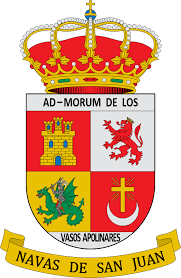 AYUNTAMIENTO DE NAVAS DE SAN JUANPLAZA DE LA CONSTITUCIÓN,1NAVAS DE SAN JUAN (JAÉN) 23240Resultado del Sorteo VII Ruta de la Tapa 2019Premio al Bar ganador: Restaurante “la Alacena”Un fin de semana para dos personas en un spa de la provinciaSu peso en cerveza Cruz CampoSu peso en cerveza San MiguelPremio a la tapa más votada: Café-Bar “Juan Cabrilla”Premio al Segundo Bar: Café-Bar “Juan Cabrilla”Su peso en cerveza Cruz CampoPremio a participantes: Nº 63 Chari mota Pérez Un fin de semana para dos personas en un spa de la provinciaPremio 35€ consumiciones en Restaurante la Alacena: Nº 38 Mariela Rodríguez SanzPremio 35€ consumiciones en Bules K&L: Nº 14 María José Gómez PérezPremio 35€ consumiciones en Bar el Mesón: Nº 4 Enrique VargasPremio 35€ consumiciones en Bar el Sitio: Fafi BautistaPremio 35€ consumiciones en el Limanda: Nº Andrés López ConchillaPremio 35€ consumiciones en Café-Bar Juan Cabrilla: Nº 42 Ramona Honrubia MolinaPremio 30€ consumiciones en Bules K&L: Nº 44 Estrella López RequenaPremio 30€ consumiciones en Café-Bar Juan Cabrilla: Nº 11 Jorge Albacete VelascoPremio 30€ consumiciones en Bar el Mesón: Nº 60 María Mercado QuintanillaPremio 30€ consumiciones en Bar el Sitio: Nº 30 Andrés López ConchillaPremio 30€ consumiciones en el Limanda: Nº 35 Jose Miguel Ponce TorresPremio 30€ consumiciones en Restaurante la Alacena: Nº 5 Yolanda Morales Conchilla